Золь – силикатная краска для минеральных и органических фасадов 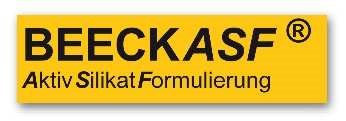 1. Свойства продуктаНе содержащая растворителей, обогащенная золями кремния дисперсионная золь – силикатная краска по VOB/C DIN 18363 2.4.1. Силикатизация создает химическую реакцию между основанием, пигментами и калиевым стеклом, в результате чего на поверхности не образуется пленки, а возникает микропористый «нерушимый союз» основания и окрасочного слоя. Эта связь также отлично работает и на критичных, водоотталкивающих и органических фасадах, предлагая нам экономичное минеральное решение для окраски фасадов с долговечным сроком службы.  Идеальна для минеральных оснований, таких как известковые и цементные штукатурки, бетон, кирпич, известняк и плиты утеплителя, а также для нанесения на большинство существующих органических окрасочных систем. Беко-Зол файн обеспечивает минеральный глубоко матовый окрасочный слой с наилучшими показателями по паропроницаемости.   1.1. Состав Чисто минеральное калиевое стеклоЗоли кремния Минеральные пигменты: светостойкие и натурального происхожденияСодержание органических веществ < 5 % (VOB/C DIN 18363 2.4.1.) Не содержит растворителей 1.2. Технические характеристики 1.2.1. Общие Применение на фасадах  BEECK ASF® активная силикатная формулаОбеспечение прочности при окраске органических основанийИмеет низкое напряжениеСоздает глубоко матовую поверхность  Высоко укрывистаяМаксимальный уровень светостойкости А1 (по техническому паспорту BSF № 26) Негорючесть Высокая паро -  и СО2 проницаемость Непревзойденный срок службы и сохранение свойствЕстественная щелочность против грибка и плесени1.2.2.Важные технические характеристики * * для белого тона     ** для колерованных тонов 1.2.3. Цветовая палитраБелый и старо – белый, а также 200 колеруемых в заводских условиях смешанных тонов по минеральной BEECK палитре. Группы тонов: I – IV Колеровка и окраска полными тонами возможна только силикатными полными тонами BEECKНа плитах - утеплителя из – за  эффекта нагрева рекомендуется использование светлых тонов (НВW>40)  2. Инструкция по применению • 	2.1. Требование к основанию  Применять на пористых, впитывающих, водоотталкивающих основаниях, а также на основаниях органических и смешанных  Основание должно быть чистым, сухим, несущеспособным и крепким, а также свободным от отделяющихся фрагментов и загрязнений.  Новую штукатурку проверить на сухость и прочность Трещины, дефекты, выволы должны быть отремонтированы соответствующим образом Основания с трещинами санировать штукатуркой. Основания с волосяными трещинами и мелкими структурными дефектами предварительно окрасить по всей поверхности Beecko – Sol grob.Основания, чувствительные к очистке под давлением, обработать аккуратно. Критичные фасады и фасады с органическими загрязнениями обработать BEECK Fungizid, BEECK Quarzfüller или BEECK Haftgrund fein / grob согласно инструкции.На основаниях с повышенными оптическими требованиями и боковым светом усиленно следить за аккуратным нанесением. 2.2. Стандартное нанесение Двойная окраска Beecko –SOL fein. Первый/промежуточный слой по выбору наносится Beecko – SOL fein или grob, финишный слой тем же тоном  Beecko - SOL fein. Beecko - SOL fein смешать с BEECK Fixativ в оптимальном соотношении, в зависимости от впитываемости основания и способа нанесения и развести. На основаниях, сильно подвергающихся негативному воздействию окружающей среды и при небольших скатах крыш, а также на куполах и заборах рекомендуется нанесение третьего слоя Beecko – SOL fein или grob   2.3. Виды основания и их предварительная обработкаСтарые пленочные окрасочные слои, штукатурка с искусственными смолами, плиты утеплителя: Окрасочные слои с трещинами, не несущеспособные блестящие и пленочные слои по возможности удалить до пор. Оставшиеся окрасочные слои проверить на прочность и несущеспособность. Крепкие матовые окрасочные слои и штукатурки очистить, удалить под давлением при наличии органику BEECK Fungizid согласно инструкции по применению. Сильно впитывающие, мелящиеся и рыхлые фрагменты укрепить грунтовкой BEECK Fixativ, разведенным с водой в пропорции 1:2. При необходимости нанести BEECK Haftgrund fein / grob или BEECK Quarzfüller.Рекомендации по очистке фасада: Т.к. штукатурки с искусственными смолами разбухают, впитывая воду и долго после этого высыхают, дать им достаточно времени для высыхания. Плиты утеплителя, акустические штукатурки и их аналоги чистить аккуратно, не повреждая субстанцию. Критичные места, непонятные и сильно загрязненные органикой   обследовать.Известковая штукатурка (PI/CSII), известково – цементная штукатурка (PII), цементная штукатурка (PIII): Проверить насколько штукатурка высохла и встала. Удалить промежуточные известковые слои травлением BEECK Ätzflüssigkeit, тонкослойные штукатурки и плиты утеплителя не травить. На впитывающую штукатурку нанести разбавленный с 2 частями воды BEECK Fixativ. Сыпучие на внешней поверхности, но тем не менее несущеспособные штукатурки обработать методом флюатирования неоднократно разведенным водой 1:5    BEECK Fixativ до полного насыщения. Обследовать чисто воздушно – известковые штукатурки из –за недостаточной собственной прочности. Бетон, Фибробетон: Основательно до пор очистить бетон под давлением очистителем бетона BEECK Schalölentferner от масла опалубки и других смазочных материалов, после чего промыть достаточным количеством воды.  Нанести грунтовку BEECK Fixativ, разведенную водой в пропорции 1:2. Дефекты закрыть по вей поверхности продуктом BEECK Quarzfüller или BEECK Haftgrund fein / grob. Фибробетон обработать гидрофобизатором BEECK Silangrund и грунтовкой BEECK Haftgrund fein / grob.Натуральный камень, кирпич, известняк: Основательно очистить, проверить на наличие высолов и повреждений, вызванных повышенной влажностью, отремонтировать швы и сделать выченку. Сильно впитывающие основания обработать BEECK Fixativ, разведенным с водой в пропорции 1:2. Рыхлый кирпич и газобетон укрепить методом флюатирования BEECK Silangrund. BEECK Quarzfüller применить при необходимости. Основания, не пригодные для обработки: горизонтальные или наклоненные под постоянное воздействие негативных природных явлений, не несущеспособные, с высолами, глинистые или восприимчивые к воздействию щелочи, такие как, плиты МДФ или ДСП, гипс или пластмасса, а также содержащие пласто – эластичные старые окрасочные слои. Проблемные основания требуют дифференцированного подхода. На основания, отягащенные высолами и излишней влажностью, цоколя наносить санирующую штукатурку и по всей поверхности BEECK Quarzfüller.2.4. Обработка 2.4.1. Общие указанияПроверить основание на пригодность согласно VOB и пунктам 2.1. и 2.3. данного технического регламента. При этом обратить внимание на его впитываемость, прочность и структуру. Изучить критичные места и дефекты. Квалифицированно подготовиться к обработке.Поверхности, которые не обрабатываются, особенно стекло, керамику, наружные подоконники деформационные швы, лак и анодированные части тщательно укрыть и защитить от брызг. Применять средства собственной защиты Отдельные части основания и декор окрашивать только краской из общей произведенной партии. При нанесении колерованной краски или краски полного тона следить за однородностью основания и обеспечить достаточное количество квалифицированных рабочих для непрерывного рабочего цикла.   Перед применением тщательно перемешать Beecko - SOL fein электрическим миксером. В Beecko - SOL fein добавить BEECK Fixativ для оптимальной степени нанесения. Не наносить краску в сырую погоду, мороз, на разогретую поверхность и при прямом солнце. Минимальная температура   нанесения: +8°C Время высыхания: минимум 12 часов на слой Свеже нанесенную краску защищать от дождя и прямых солнечных лучей, на леса повесить пленку 2.4.2. НанесениеНанесение осуществлять валиком, кистью или безвоздушным распылителем. Отдельные части и декор окрасить тонкослойно, без перехлеста и равномерно в один слой крестообразными движениями.   Нанесение валиком или кистью: Подходят валики и кисти с равномерной поверхностью для окраски Избегать перехлестов и высыханий краски на незаконченном фрагменте основанияРаботать на краях и на основной поверхности «мокрое по мокрому» При нанесении кистью работать без направления кистью для нанесения минеральных красок BEECK. Слои: Грунтовочный слой: Грунтовочный или промежуточный слой наносится в зависимости от основания и метода нанесения разбавленным на 5 % – 15 % BEECK Fixativ. Финишный слой: Наносится минимум через 12 часов, неразбавленным или разбавленным максимум на 5 % BEECK Fixativ. Нанесение безвоздушным распылителем: Сопло: 0,79 мм / 0,031 Zoll Перед применением продукт обязательно процедить через сито. Нанести равномерно и тонкослойно, в завершении также равномерно растянуть валиком. 2.5. Системные продукты BEECK Ätzflüssigkeit (травящий раствор) -  для удаления спеканий на новой штукатурке. Не применять на тонкослойной штукатурке и плитах утеплителя. BEECK Fungizid -  использовать против органики согласно инструкции по эксплуатации. BEECK Fixativ – грунтовочное средство и разбавитель  BEECK Silangrund – снижает транспортировку влажности и образование высолов на критичных основаниях. BEECK Haftgrund fein / grob (0,4 мм) – для критичных, например гладких или водоотталкивающих оснований. BEECK Quarzfüller P – усиленная волокнами, порошкообразная обмазочная добавка для грунтовочного или промежуточного слоя. Одно ведро Beecko - SOL fein смешать с 4 кг BEECK Quarzfüller P и развести 2 кг BEECK Fixativ. При необходимости более высокой наполненности можно смешать  8 кг BEECK Quarzfüller P и развести  2 кг BEECK Fixativ. Нанести смесь как грунтовочный /обмазочный слой кистью. Альтернатива: BEECK Quarzfüller – усиленный волокном грунтовочный /обмазочный продукт для закрытия волосяных трещин и небольших структурных дефектов. Наносится на всю поверхность щеткой. BEECK Quarzfüller может использоваться как наполненный грунтовочный /промежуточный слой, смешанный 1:1 с Beecko - SOL fein. Финишный слой выполняется тем же тоном, что и грунтовочный Beecko - SOL fein.  Beecko - SOL grob – грунтовочный/промежуточный слой со структурным зерном (0,4 мм). Финишный слой выполняется тем же тоном Beecko - SOL fein. BEECK BS Plus – продукт для длительной консервации фасадов, шумозащитных экранов и заборов. На свеже нанесенную силикатную краску не раньше, чем через 10 дней нанести продукт BEECK BS Plus методом обильного флюатирования. 3. Расход и упаковка  Для гладких нормально впитывающих поверхностей около 0,13 л Beecko – SOL fein/ м²/один слой. Расхождения с нормой расхода, обусловленные особенностью поверхности, например, на фактурных штукатурках, определяются образцом на объекте. Упаковка: 5 л / 15 л ОчисткаПриборы, инструмент, загрязненную одежду после использования сразу вымыть водой. Хранение Beeckо - SOL fein хранить в прохладном месте, не на морозе как минимум 12 месяцев. 6. Обозначение степеней опасности, указания по безопасности и утилизация Соблюдать требования по памятке безопасности ЕС (предъявление по запросу). Меры предосторожности: Не давать в руки детям. Не допускать попадание в глаза, на кожу или на одежду. Носить защитные очки/защиту для лица. Продукт щелочной. Пары, распыления и пыль не вдыхать. Не обрабатываемые основания, тщательно защищать, брызги сразу смывать водой. Утилизацию производить согласно законодательным предписаниям.Европейским нормам: 080112 Код продукта: M-SK01 7. Заявление Данную техническую информацию мы предоставляем как консультационную, полученную нами в результате наших разработок и практического опыта. Все рекомендации не являются основанием для договорных правоотношений. Они не освобождают исполнителей работ от самостоятельной проверки пригодности продукта и методов его нанесения в зависимости от основания. Мы оставляем за собой право на внесение технических изменений с целью развития продукта. Недопустимо с целью колеровки, разведения и аналогичных действий применение добавок других производителей. Необходима проверка тонов перед нанесением. С появлением новой редакции, данная редакция автоматически считается недействительной. Обязательными для классификации по определению опасных веществ, утилизации и прочего являются показатели паспортов безопасности ЕС в их актуальной версии.Параметр  Значение  Подтверждающий документ Удельный вес 20°C:  1,44 кг / л pH щелочность 20°C:  11 Прочность на сжатие 20°C:  5.000 mPas W24-водопоглащение:  < 0,08 кг / (м2ч1/2) sd-сопротивление диффузии водяного пара (H2O):  < 0,01 м/Класс V1 Светостойкость**:  Класс A1  BFS-технический паспорт № 26 Степень блеска под углом 85°:  глубоко матовая  DIN EN ISO 2813 Класс горючести:  A2 негорючая  DIN EN 13501-1, DIN 4102 Содержание ЛОС (максимум):  2 г / л  ChemVOCFarbV, cat. A / c 